                                                                                                                      На правах рукописиМинобрнауки РоссииБузулукский гуманитарно-технологический институт (филиал) федерального государственного бюджетного образовательного учреждениявысшего образования«Оренбургский государственный университет»Кафедра педагогического образования Методические указания по освоению ДИСЦИПЛИНЫ«Б1.Д.Б.1 Философия»Уровень высшего образованияБАКАЛАВРИАТНаправление подготовки40.03.01 Юриспруденция(код и наименование направления подготовки)Общий профиль (наименование направленности (профиля) образовательной программы)Тип образовательной программыПрограмма академического бакалавриатаКвалификацияБакалаврФорма обучениязаочнаяГод набора 2022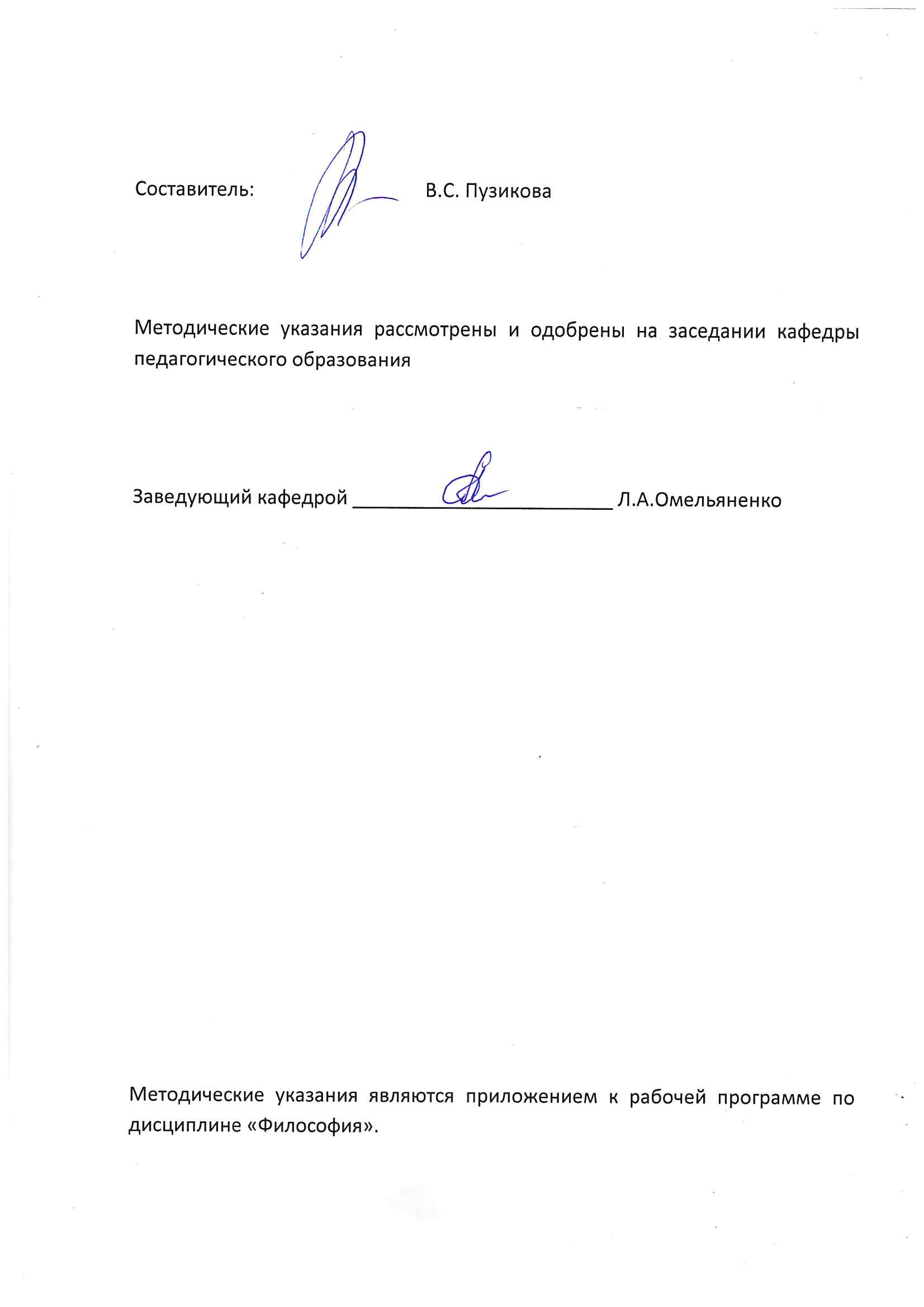 Содержание1. Пояснительная запискаФилософия как система знаний, категорий и понятий представляет высший вид теоретического мировоззрения, отличающегося рационалистической обоснованностью, логической аргументацией в формировании моделей феноменов мира и человека в контексте их исторического формирования. Сознательное отношение к проблемам мировоззрения- необходимое условие формирования личности. В дополнение к профессиональным навыкам, знаниям, эрудиции требуется широкий кругозор, умение видеть тенденции, перспективы развития мира, понимание сути того, что происходит в окружающих пределах бытийных форм и явлений.Философия, таким образом, как свод знаний и академическая дисциплина формирует категории теоретического мышления, использование возможностей методологического освоения действительности с помощью мысли, адекватного применения навыков методологической культуры Самостоятельные занятия призваны помочь студентам в закреплении материала, овладении различными формами самопроверки, в выполнении индивидуальных заданий, способствуют формированию умений акцентировать внимание на детальном рассмотрении вопросов и разделов, представляющих особую сложность. Самостоятельная работа необходима, так как большое значение придается развитию и совершенствованию навыков самоконтроля и потребности студентов обращаться к разным видам научной, методической, справочной и специальной литературе для определения категориальной и методологической точности, связанной с пониманием и практическим использованием философских аспектов социального и личностного бытия. Известно, что необходимые качества эффективного использования философских знаний в контексте культурного континуума  формируются в основном за счет индивидуальных усилий и самообразования личности.Для того, чтобы сделать процесс обучения результативным, разработаны методические рекомендации для освоения дисциплины и методические указания к семинарским (практическим) занятиям, обеспечивающие решение следующих задач: - овладеть базовыми принципами и приемами философского познания;- формировать собственную гражданскую и мировоззренческую позицию с опорой на системный анализ философских взглядов и исторических закономерностей, процессов, явлений и событий; - использовать методы, правила, алгоритмы и приемы логического мышления научного познания; - усвоить содержание межкультурного разнообразия общества для решения профессиональных и общечеловеческих задач в социально-историческом, этическом и философском контекстах; - использовать навыки философского мышления на уровнях общей антропологической деятельности. Таким образом, цели изучения дисциплины определяются формированием у бакалавров представления о специфике философии как способе познания и духовного освоения мира, основных разделах современного философского знания, философских проблемах и методах их исследования.Задачи освоения дисциплины определяются формируемыми компетенциями(УК-1,УК-5) в рамках овладения базовыми принципами и приемами философского познания, введением их в круг философских проблем образовательной деятельности, выработкой навыков работы как с оригинальными и адаптированными философскими текстами, так и текстами по философии образования2Виды аудиторной и внеаудиторной самостоятельной работы студентов по дисциплинеСамостоятельная работа призвана помочь студентам в закреплении материала, овладении различными формами самопроверки, в выполнении индивидуальных заданий, способствуют формированию умений акцентировать внимание на детальном рассмотрении вопросов и разделов, представляющих особую сложность. Самостоятельные занятия необходимы, так как большое значение придается развитию и совершенствованию навыков самоконтроля и потребности студентов обращаться к разным видам научной, методической, справочной и специальной литературе для определения категориальной и методологической точности, связанной с пониманием и практическим использованием философских аспектов социального и личностного бытия. Известно, что необходимые качества эффективного использования философских знаний в контексте культурного континуума  формируются в основном за счет индивидуальных усилий и самообразования личностиПо дисциплине«Философия» предусмотрены лекционные занятия, на которых дается основной систематизированный материал, и практические занятия. Распределение занятий по часам представлено в рабочей программе дисциплины. Практические занятия способствуют более глубокому пониманию теоретического материала учебного курса, а также развитию, формированию и становлению различных уровней составляющих профессиональной компетентности студентов. Практическая работа заключается в выполнении студентами самостоятельно или под руководством преподавателя комплекса учебных заданий, направленных на совершенствование общеобразовательных компетенции студентов  (знание философских систем современного и исторического философского знания на уровне образовательных стандартов высшей школы; овладение общефилософской и общекультурной  грамотностью); овладение основными видами практико-ориентированной деятельности(умение вести конструктивный диалог, применять навыки использования интегрированного философского мышления, умение формировать целостную картину того или иного явления или аспекта социального, природного, антропологического уровня). Закреплению обозначенных коммуникативных  и общетеоретических навыков способствуют философские аспекты когнитивных, гносеологических и мировоззренческих  восприятий Подготовленные студентами сообщения, моделирование этических и социальных  учебных задач,  формирование монологической речи  на заданную тему озвучиваются в аудитории на практическом занятии с соответствующим анализом и комментариями преподавателя и студентов. Тематика семинарских (практических) занятий представлена в методических указаниях к данному виду работы и соответствует рабочей программе дисциплины.Основными задачами самостоятельной работы студентов являются:совершенствование знаний философских систем современного и исторического философского знания; овладение осознанным употреблением категорий, смысловым массивом и конкретными положениями философских знаний; обогащение  дисциплины и культуры мышления посредством изучения и анализа изысканий профессиональных мыслителей Западной и Русской философии ; приобретение опыта творческой и исследовательской деятельности; изучение языковых и логических и смысловых средств различных функциональных и академических направлений мировой и русской философии;развитие творческой инициативы, самостоятельности и ответственности.Самостоятельная работа студентов по дисциплине «Философия» обеспечивает:-закрепление знаний, полученных студентами в процессе лекционных и практических занятий;-совершенствование знаний основных положений современного  и исторического философского знания;-изучение философских текстов различных стилей, направлений и предназначений, используемых в зависимости от ситуации социального и антропологического и природного бытия;-формирование навыков работы с философскими словарями, периодической, научной литературой по дисциплиныВ процессе выполнения самостоятельной работы студент овладевает умениями и навыками составления  логически  и лингвистически оформленной профессиональной речи, составления текстов научных и практико-ориентированных высказываний  используемых в ходе профессиональной деятельности.Самостоятельная работа является обязательной для каждого студента.В самостоятельную работу, обеспечивающую подготовку к текущим аудиторным занятиям, включаются такие формы и виды обучающих работ, как:- работа с конспектом лекций;- работа над учебным материалом (учебниками, первоисточниками, дополнительной литературой);- использование аудио- и видеозаписей, компьютерной техники и других возможностей информационно-коммуникативных технологий.Видами заданий для внеаудиторной самостоятельной работы могут быть:- чтение текста учебника, первоисточника, дополнительной литературы;- составление плана текста; - графическое изображение структуры текста; - конспектирование текста; выписки из текста;- работа с конспектом лекций (обработка текста; повторная работа над учебным материалом (учебника, первоисточника, дополнительной литературы, аудио- и видеозаписей);- составление плана и тезисов ответа; составление таблиц для систематизации учебного материала; оформление ответов на контрольные вопросы; аналитическая обработка текста (структурирование; выделение микротем и их точного смысла; определение категорий и терминов в контексте текста и прочее).3 Методические рекомендации студентам по написанию эссеВ ходе выполнения индивидуальных творческих заданий и  задач по дисциплине часто используются возможности эссе.Эссе (с французского еssai «попытка, проба, очерк») – оригинальная письменная работа, используемая в рамках аудиторной и внеаудиторной обучающей деятельности небольшого объема (5-10 страниц), свободной композиции, в которой обсуждается проблема с привлечением самостоятельных суждений. Слово "эссе" пришло в русский язык из французского и исторически восходит к латинскому слову exagium (взвешивание). Французское еззаi можно буквально перевести словами опыт, проба, попытка, набросок, очерк. Эссе - это прозаическое сочинение небольшого объема и свободной композиции, выражающее индивидуальные впечатления и соображения по конкретному поводу или вопросу и заведомо не претендующее на определяющую или исчерпывающую трактовку предмета. В «Толковом словаре иноязычных слов» Л.П. Крысина эссе определяется как «очерк, трактующий какие-нибудь проблемы не в систематическом научном виде, а в свободной форме».Данный жанр стал популярным в последние годы. Создателем жанра эссе считается М.Монтень ("Опыты", 1580 г.). Сегодня эссе предлагается в качестве задания достаточно часто.Цель эссе состоит в развитии таких навыков, как: самостоятельное творческое мышление и письменное изложение собственных мыслей.Написание эссе чрезвычайно полезно, поскольку это позволяет автору научиться четко и грамотно формулировать мысли, структурировать информацию, использовать основные понятия, выделять причинно-следственные связи, иллюстрировать опыт соответствующими примерами, аргументировать свои выводы.Некоторые особенности эссе:наличие конкретной темы или вопроса. Произведение, посвященное анализу широкого круга проблем, по определению не может быть выполнено в жанре эссе; эссе выражает индивидуальные впечатления и соображения по конкретному поводу или вопросу и заведомо не претендует на определяющую или исчерпывающую трактовку предмета; - как правило, эссе предполагает новое, субъективно окрашенное слово о чем-либо, такое произведение может иметь философский, историко-биографический, публицистический, литературно-критический, научно-популярный или чисто беллетристический характер; - в содержании эссе оцениваются в первую очередь личность автора - его мировоззрение, мысли и чувства.Эссе, так же как и сочинение, выражает впечатления и соображения автора по поводу определённого объекта или ситуации, она не призвано пересказывать содержание темы, на которую пишется. Однако эссе, в отличие от сочинения присуще образность, афористичность, философские суждения, разговорная интонация, и, часто противоречивость. Это субъективное слово и поиск самостоятельного ответа, имеющего философский, историко-биографический, критический, аналитический характер. 1Процесс работы с исходным материалом: чтение, конспектирование, записи собственных соображений по данной проблеме, организация первичного материала, фиксация доводов и аргументов. Способы работы: конспектирование, прочтение дополнительных источников по этой проблеме. Конспектирование называют стратегическим интеллектуальным умением и дисциплиной. При конспектировании пользуйтесь следующими приемами: а) обращайте внимание на важные, ключевые моменты. б) подбирайте аргументы «за» и «против» в решении проблемы.в) определяйте теоретические и эмпирические аргументы.г) распределяйте материал по содержанию и характеру личностного осмысления. В рекомендациях по написанию эссе предлагается метод двух колонок: в левой– излагаете важные положения из прочитываемого материала, а в правой пишите вопросы, комментарии, критические замечания, делаете сравнения с другими прочитанными материалами, создаете ссылки и формулируете свои высказывания. 2 Что и как читать. Тщательно выбирайте материал для чтения. Например, общая тема «Мое прочтение…» имеет хрестоматийные материалы, которые можно пролистывать, читать и в этом процессе определять исторический контекст и конкретизировать проблему вашего оригинального произведения. Несомненно, ваш выбор текстов может быть самостоятельным, но обязательно обоснованным, что будет повышать окончательную оценку. Рекомендации: Необходима точная и ясная аргументация выбора исходного материала для написания эссе. Почему считаете эту проблему актуальной? Рекомендации: Следует обосновать постановку проблемы, заинтересовавшей вас. Почему ваш вывод именно такой? Рекомендации: Ваша точка зрения должна опираться не столько на обобщения и существующие теоретические положения, (правда, вы можете блеснуть эрудицией), сколько на самостоятельные выводы и интуиции. Это не столь легкий труд, как может показаться в самом начале работы. Можете составлять план или писать спонтанно, а потом редактировать, когда написанное вами «отлежится». Структура, можно сказать, отражает эти три «почему?». Следует обратить внимание на раскрытие темы, в этом и проявится отточенность вашей мысли и ее ясное изложение в письменной речи. 3. Самостоятельно оценивая свою письменную работу, обратите внимание на пять критериев оценки эссе. Первое, носит ли работа целостный характер. Это определяется впечатлением о внутренней структуре текста. Втрое, отражает ли выбор проблемы и ее формулировка противоречие. Третье, насколько глубок анализ проблемы, привлечены ли имеющихся данные по этому вопросу, присутствуют ли другие(противоположные) аргументы и позиций по этому вопросу. Четвертое, обоснованно ли используются термины и понятия науки, определены ли ключевых понятия. Пятое, убедитесь- убедительны ли ваши аргументы? В оценке преподавателя отражены следующие составляющие: - работа отвечает целям курса, проблема сформулирована в рамках педагогического знания, - ясное рассуждение и убедительный анализ либо (что снижает баллы) отсутствует оригинальность или критическое осмысление материала; - тщательно проработаны источники и умело организован материал, есть ссылки на другую литературу либо исходный материал используется без предварительного анализа и другие источники отсутствуют; - приведенные рассуждения приводят к обоснованному заключению либо написанное эссе представляет собой разрозненные части содержания и выводы отсутствуют. - точно используются педагогические понятия либо автор сбивается на обыденный язык.Структура и план эссеСтруктура эссе определяется предъявляемыми к нему требованиями:мысли автора эссе по проблеме излагаются в форме кратких тезисов (Т);2.мысль должна быть подкреплена доказательствами, поэтому за тезисом следуют аргументы (А).Аргументы - это факты, явления общественной жизни, события, жизненные ситуации и жизненный опыт, научные доказательства, ссылки на мнение ученых и др. Лучше приводить два аргумента в пользу каждого тезиса: один аргумент кажется неубедительным, три аргумента могут «перегрузить» изложение, выполненное в жанре, ориентированном на краткость и образность.Таким образом, эссе приобретает кольцевую структуру (количество тезисов и аргументов зависит от темы, избранного плана, логики развития мысли):вступлениетезис, аргументытезис, аргументытезис, аргументызаключение.Классификация эссе1. С точки зрения содержания эссе бывают:философскими,литературно-критическими,историческими,художественными,художественно-публицистическими,духовно-религиозными и др.2. По литературной форме эссе предстают в виде:рецензии,лирической миниатюры,заметки,странички из дневника,письма и др.Различают также эссе:описательные,повествовательные,рефлексивные,критические,аналитические и др.Наконец, предложена классификация эссе на две большие группы:личностное, субъективное эссе, где основным элементом является раскрытие той или иной стороны авторской личности,эссе объективное, где личностное начало подчинено предмету описания или какой-то идее.Ошибки при написании эссеВ отличие от тестов, эссе не предполагают формата multiple-choice (когда вам на выбор предлагается несколько вариантов ответа). Но постарайтесь избежать распространенных ошибок.Плохая проверка. Не думайте, что можно ограничиться лишь проверкой правописания. Перечитайте свои эссе и убедитесь в том, что там нет каких-либо двусмысленных выражений, неудачных оборотов и т. д. 2. Утомительные предисловия. Недостаточное количество деталей. Слишком часто интересное эссе проигрывает в том, что представляет собой перечисление утверждений без иллюстрации их примерами. Для эссе характерны обычные клише: важность усердной работы и упорства, учеба на ошибках и т. д. 3. Многословие. Эссе ограничены определенным количеством слов, поэтому вам необходимо разумно распорядиться этим объемом. Иногда это означает отказ от каких-то идей или подробностей, особенно, если они уже где-то упоминались или не имеют непосредственного отношения к делу. Такие вещи только отвлекают внимание читателя (слушателя) и затмевают основную тему эссе.4. Длинные фразы. Длинные фразы не доказывают правоту автора, а короткие предложения часто производят больший эффект. Лучше всего, когда в эссе длинные фразы чередуются с короткими. Попробуйте прочитать эссе вслух. Если почувствуете, что у вас перехватывает дыхание, разбейте параграф на более мелкие абзацы.5. Не перегружайте эссе. При написании эссе отбросьте слова из энциклопедий. Неправильное употребление таких слов отвлекает внимание читателя, приуменьшает значение эссе.Избежав подобных распространенных ошибок, вы сможете заинтересовать преподавателя своим опытом.4 Методические рекомендации по изучению теоретических основ дисциплиныЛекции имеют целью дать систематизированные основы научных знаний об основных достижениях языковедческой дисциплины и выступают пассивной формой работы по отношению к обучающимся, т.к. основная нагрузка в данном случае ложится на преподавателя. Тем не менее, обучающийся должен готовиться к лекции, т.к. заранее ознакомившись с материалом предстоящего занятия, он будет гораздо более осмысленно воспринимать новый материал. К тому же преподаватель может не давать на лекции ту информацию, которая изложена в учебниках, и, следовательно, доступна для самостоятельного изучения обучающихся, а сосредоточиться на раскрытии каких-либо дополнительных сведений по теме.Правила и приемы конспектирования лекций:1. Конспектирование лекций ведется в специально отведенной для этого тетради, каждый лист которой должен иметь поля (4-5 см) для дополнительных записей. 2. Необходимо записывать тему и план лекций, рекомендуемую литературу к теме. Записи разделов лекции должны иметь заголовки, подзаголовки, красные строки. Для выделения разделов, выводов, определений, основных идей можно использовать цветные карандаши, маркеры и фломастеры. 3. Названные в лекции ссылки на первоисточники необходимо отмечать на полях. 4. В конспекте дословно записываются определения понятий, категорий и законов. Остальное должно быть записано своими словами. 5. Каждому студенту необходимо выработать и использовать допустимые сокращения наиболее распространенных терминов и понятий. Однако чрезмерное увлечение сокращениями может привести к тому, что со временем в них будет трудно разобраться. В конспект следует заносить всё, что преподаватель пишет на доске, представляет в слайдовом формате, также рекомендуемые схемы, таблицы, диаграммы и т.д. Нужно иметь в виду, что изучение и отработка прослушанных лекций без промедления значительно экономит время и способствует лучшему усвоению материала.Практические занятия по дисциплине проводятся с целью углубления и закрепления знаний, полученных на лекциях и в процессе самостоятельной работы над нормативными документами, учебной и научной литературой. Все формы практических и семинарских занятий (круглые столы, дискуссии, мозговой штурм, кейс-ситуации, коллоквиум, проектная деятельность и прочее) служат тому, чтобы обучающиеся отрабатывали на них практические действия по решению проблемных ситуаций, складывающихся в реальной жизнедеятельности. Главной целью такого рода занятий является: научить обучающихся применению теоретических знаний на практике. С этой целью на занятиях моделируются фрагменты их будущей деятельности в виде учебных ситуационных задач, при решении которых обучающиеся отрабатывают различные действия по применению соответствующих знаний в области нормативно-правовых и этических проблем. Для студентов заочной формы обучения для освоения практической части дисциплины предусматривается выполнение контрольной работы, задание на которую выдается преподавателем.Работа с учебной и научной литературой является главной формой самостоятельной работы и необходима при подготовке к устному опросу на семинарских занятиях, к контрольным работам, тестированию, зачету. Она включает проработку лекционного материала – изучение рекомендованных источников и литературы по тематике лекций. Конспект лекции должен содержать реферативную запись основных вопросов лекции, предложенных преподавателем схем (при их демонстрации), основных источников и литературы по темам, выводы по каждому вопросу. Конспект должен быть выполнен в отдельной тетради по предмету. Он должен быть аккуратным, хорошо читаемым, не содержать, не относящиеся к теме информацию или рисунки. Конспекты научной литературы при самостоятельной подготовке к занятиям должны быть выполнены также аккуратно, содержать ответы на каждый поставленный в теме вопрос, иметь ссылку на источник информации с обязательным указанием автора, названия и года издания используемой научной литературы. Конспект может быть опорным (содержать лишь основные ключевые позиции), но при этом позволяющим дать полный ответ по вопросу, может быть подробным. Объем конспекта определяется самим студентом. В процессе работы с учебной и научной литературой студент может: - делать записи по ходу чтения в виде простого или развернутого плана (создавать перечень основных вопросов, рассмотренных в источнике); - составлять тезисы (цитирование наиболее важных мест статьи или монографии, короткое изложение основных мыслей автора); - готовить аннотации (краткое обобщение основных вопросов работы); - создавать конспекты (развернутые тезисы, которые). Выбрав нужный источник, следует найти интересующий раздел по оглавлению или алфавитному указателю, а также одноименный раздел конспекта лекций или учебного пособия. В случае возникших затруднений в понимании учебного материала следует обратиться к другим источникам, где изложение может оказаться более доступным. Необходимо отметить, что работа с литературой не только полезна как средство более глубокого изучения любой дисциплины, но и является неотъемлемой частью профессиональной деятельности будущего выпускника.На практическом занятии обсуждаются теоретические положения изучаемого материала, уточняются позиции авторов научных концепций, рассматриваются нормативно-правовые и этические основы деятельности будущего специалиста, ведется работа по осознанию студентами категориального аппарата дисциплины, определяется и формулируется отношение обучающихся к теоретическим проблемам науки, оформляется собственная позиция будущего специалиста. Форма работы на семинарских занятиях – диалог: и студенты, и преподаватель вправе задавать друг другу вопросы, которые возникли или могут возникнуть у них в процессе изучения и обсуждения материала. Делятся своими сомнениями, наблюдениями. Приводят доводы «за» и «против» той или иной позиции, обосновывают возможность применения на практике тех или иных теоретических положений. При подготовке к практическому занятию студентам необходимо: - изучить, повторить теоретический материал по заданной теме; - рассмотреть список основной и дополнительной литературы, где студенты могут найти ответы на вопросы. Обратить внимание на категории, которыми оперирует автор.- выписать основные понятия и систематизировать их;- составить развернутый план изучаемого материала, который может быть использован для ответа на занятии;- подготовить практикум по заданной теме, уделяя особое внимание работе со справочной литературой.1Пояснительная записка…………………………………………...42Виды аудиторной и неаудиторной самостоятельной работы студентов по дисциплине…………………………………………53Методические рекомендации студентам по написанию эссе….74Методические рекомендации по изучению теоретических основ дисциплины………………………………………………….11